С О Б Р А Н И Е           Д Е П У Т А Т О В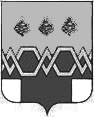 М А К С А Т И Х И Н С К О Г О       Р А Й О Н А Т В Е Р С К О Й    О Б Л А С Т ИРЕШЕНИЕОт 30.07.2020 г.                                                                                            № 124                                                                                       О назначении и организации публичных слушаний по проекту Решения Собрания депутатов Максатихинского района от 30.07.2020г. № 123 « О внесении изменений и дополнений в Устав муниципального образования Тверской области «Максатихинский район» На основании статьи 17 Устава муниципального образования Тверской области «Максатихинский район»,     Положения «О публичных слушаниях в муниципальном образовании Тверской области «Максатихинский район» утвержденным Собранием депутатов Максатихинского района от 11.12.2019 г. № 99,   Регламента Собрания депутатов Максатихинского района, в соответствии с действующим законодательством, Собрание депутатов Максатихинского района Тверской области РЕШИЛО:Вынести на обсуждение жителей Максатихинского района проект Решения Собрания депутатов Максатихинского района « О внесении изменений и дополнений в Устав муниципального образования Тверской области «Максатихинский район», принятый решением Собрания депутатов Максатихинского района от 30.07.2020 г. № 123 . Назначить дату и место проведения публичных слушаний 14 августа 2020 года в 12.00ч. в  здании администрации Максатихинского района (зал заседаний), расположенном по адресу : ул. Красноармейская д.5, п.Максатиха Тверской области.Назначить лицом, ответственным за сбор и обобщение предложений населения по изменениям и дополнениям в проект Решения Собрания депутатов Максатихинского района « О внесении изменений и дополнений в Устав муниципального образования Тверской области «Максатихинский район», депутата Собрания депутатов Максатихинского района Беляеву Н.В.Провести следующие организационные мероприятия:- обеспечить информирование населения о публичных слушаниях по указанному вопросу; - для проведения публичных слушаний организовать оргкомитет в составе:1.  Галактионова Л.В.2.  Аристархова В.Н.3.  Михайлова З.В. - подготовить и обобщить представленные предложения и замечания на публичных слушаниях;-обнародовать итоговый документ    публичных слушаний и  разместить его на официальном сайте администрации Максатихинского района.4. Настоящее Решение вступает в силу с момента принятия и подлежит  официальному  обнародованию одновременно с Решением Собрания депутатов Максатихинского района  № 123 от 30.07.2020г.  «Об утверждении проекта Решения Собрания депутатов Максатихинского района «О внесении изменений и дополнений в Устав муниципального образования Тверской области «Максатихинский район».Глава Максатихинского района                                                  К.Г.Паскин      Председатель  Собрания депутатов      Максатихинского района                                                      Н.А.Кошкаров                                                